Summary of Legislation: Proposed Intro. No. 579-A would require the Fire Department of the City of New York (FDNY) to report the number of females and minorities it hires as firefighters, and the number of female and minority firefighters applicants who progress through every phase of the firefighter hiring process. The firefighter hiring process begins with a written examination, which is issued approximately every five years. This bill would require reporting on every phase of the firefighter hiring process from the most recent written examination in 2012, disaggregated by gender and race or ethnicity. It would also require the FDNY to issue an updated version of such report This bill would also require the FDNY to report on its recruiting activities, including its recruiting expenditures, a list of the recruiting events in which it participates, and a list of the preparatory materials it prepares for firefighter applicants.Effective Date: This local law would take effect sixty days after it becomes law.Fiscal Year in Which Full Fiscal Impact Anticipated: Fiscal 2016Fiscal Impact Statement:Impact on Revenues: There will be no impact on revenues as a result of this legislation.Impact on Expenditures: Source of Funds To Cover Estimated Costs: N/A Source of Information:New York City Fire Department       New York City Council Finance Division Estimate Prepared By: Steve Riester, Legislative Financial AnalystEstimate Reviewed By: Regina Poreda Ryan, Deputy Director, New York City Council Finance Division     Rebecca Chasan, Assistant Counsel, New York City Council Finance Division     Tanisha Edwards, Chief Counsel, New York City Council Finance DivisionLegislative History: This legislation was introduced to the Council on December 8, 2014 as Intro. No. 579 and referred to the Committee on Fire and Criminal Justice Services. The Committee on Fire and Criminal Justice Services, jointly with the Committee on Contracts and the Committee on Women’s Issues, held a hearing on Intro. No. 579 on December 10, 2014 and the legislation was laid over. The legislation was subsequently amended and the amended legislation, Proposed Intro. No. 579-A, will be voted on by the Committee on Fire and Criminal Justice Services on May 12, 2015. Upon successful vote by the Committee, Proposed Intro. No. 579-A will be submitted to the full Council for a vote on May 14, 2015.Date prepared:  May 8, 2015 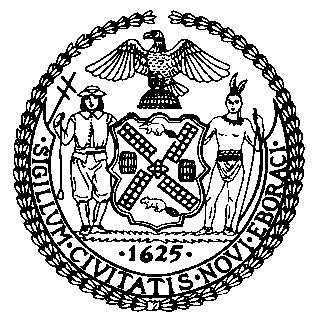 The Council of the City of Finance DivisionLatonia McKinney, DirectorFiscal Impact StatementProposed Intro. No.: 579-ACommittee: Fire and Criminal Justice Servicestitle: A local law to amend the administrative code of the city of New York, in relation to amend the administrative code of the city of New York, in relation to reporting on the racial and gender makeup of applicants for firefighter civil service examinations, and admission and graduation statistics from the probationary firefighter school.Sponsors: Council Members Rosenthal,  Crowley, Arroyo, Chin, Constantinides, Cornegy, Deutsch, Dromm, Ferreras, Gentile, Gibson, Koo, Lander, Levine, Mendez, Palma, Reynoso, Rodriguez, Rose, Torres, Williams, Lancman, Menchaca, Cumbo, Johnson, Mealy, Dickens, Treyger, Van Bramer, Vallone, Kallos, Cohen, Miller, Garodnick, Maisel, Eugene, Richards, Wills, Cabrera, Koslowitz, Levin, Weprin, and KingEffective FY15FY SucceedingEffective FY16Full FiscalImpact FY16Revenues $0$0$0Expenditures $0$0$0Net$0$0$0